U.S. INTERNATIONAL CHRISTIAN ACADEMY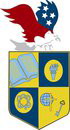 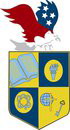 Serving students since 2001Owned and Operated by Teacherswith 25 years of experience in Teaching and Administrationwww.usicahs.orgadmin@USICAHS.ORG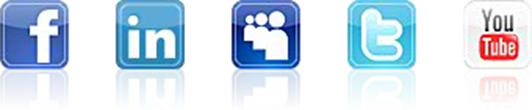   U.S. International Christian Academy is based on the concept that “God is the source of all life, truth, and knowledge. Therefore, true learning begins by knowing God”.Transfer Student Records Release FormStudent Name: _____________________________________________________________Student Address: ____________________________________________________________Grade for which applying___________ DOB ____________Phone ____________________Previous School Name_______________________________________________________Address____________________________________________________________________Phone ____________________   email ___________________________________________	I hereby authorize U.S. International Christian Academy to contact schools to obtain information to support the admission application.I authorize the release of my child's records, documents, and other information requested by U.S. International Christian AcademyStudent Signature ______________________________________________________________Signature of Parents/ Guardians ___________________________________________________Date _______________